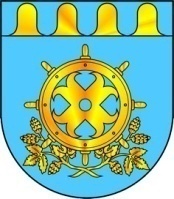  ____ __________ 2019 года  № _____О внесении изменений  в постановление Администрации муниципального образования «Звениговский муниципальный район» от 20 июня 2017 года № 374 «Об утверждении Положения о порядке расчета и взимания родительской платы за присмотр и уход за детьми в муниципальных дошкольных образовательных организациях муниципального образования«Звениговский муниципальный район»     Исходя из фактических затрат за присмотр и уход в муниципальных дошкольных образовательных организациях муниципального образования «Звениговский муниципальный район», включающих обеспечение питанием, хозяйственно-бытовое обслуживание, гигиену и режим дня обучающихся, руководствуясь частью 2 ст. 65 Федерального закона Российской Федерации от 29 декабря 2012 г. N 273-ФЗ "Об образовании в Российской Федерации", п.6.1,6.3,6.10 Положения об Администрации муниципального образования «Звениговский муниципальный район», Администрация МО «Звениговский муниципальный район»ПОСТАНОВЛЯЕТ:      1. Внести следующие изменения в постановление Администрации муниципального образования «Звениговский муниципальный район» от 20 июня 2017 года № 374 «Об утверждении Положения о порядке расчета и взимания родительской платы за присмотр и уход за детьми в муниципальных дошкольных образовательных организациях муниципального образования «Звениговский муниципальный район»:1)  Пункт 3.1. Положения (Приложение к постановлению)  изложить в следующей редакции:«3.1.В целях упорядочения расходования денежных средств от поступившей родительской платы за присмотр и уход за детьми в муниципальных образовательных учреждениях, определения первоочередных потребностей по оплате текущих расходов устанавливается следующий порядок распределения:     90% от общей суммы данных средств направлять на питание в муниципальные дошкольные образовательные организации.          10% от общей суммы данных средств направлять в муниципальные дошкольные образовательные организации на присмотр и уход за детьми и финансово-хозяйственные нужды, не связанные с реализацией программы дошкольного образования, а также с расходами на содержание недвижимого имущества муниципальных дошкольных образовательных организаций:         -увеличение стоимости основных средств (приобретение предметов длительного пользования), необходимых для присмотра и ухода за детьми в дошкольном учреждении (приобретение шкафчиков для одежды, скамеек в раздевалку, кроватей, шкафов для хранения постельного белья, шкафов для хранения хозяйственного инвентаря и посуды.)         -увеличение стоимости материальных запасов (приобретение  посуды, сантехники и расходных материалов к ней, аптечки, медикаментов, хозяйственных товаров, мягкого инвентаря, кухонного инвентаря, чистящих и моющих средств, канцелярских товаров, а также иные расходы, необходимые для хозяйственно-бытового обслуживания детей, обеспечения соблюдения ими личной гигиены и режима дня.». 2. Настоящее постановление вступает в силу после его официального опубликования в газете муниципального автономного учреждения «Редакция Звениговской районной газеты «Звениговская неделя».              Проект  внесен (кем)  Отделом образования Администрации                      МО «Звениговский муниципальный район»                                                                              Результаты  согласования      Наименование отделов                                         С кем согласовано                 Результаты согласованияМО «ЗВЕНИГОВО МУНИЦИПАЛЬНЫЙ РАЙОН» АДМИНИСТРАЦИЙЫНАДМИНИСТРАЦИЯ МО«ЗВЕНИГОВСКИЙ МУНИЦИПАЛЬНЫЙ РАЙОН»ПУНЧАЛЖЕПОСТАНОВЛЕНИЕИ.о. главы АдминистрацииГерасимова М.В..   В.Е. ГеронтьевС П Р А В К Ао согласовании проекта постановленияАдминистрации муниципального образования“Звениговский муниципальный район”   «О внесении изменений  в постановление Администрации муниципального образования «Звениговский муниципальный район» от 20 июня 2017 года № 374 «Об утверждении Положения о порядке расчета и взимания родительской платы за присмотр и уход за детьми в муниципальных дошкольных образовательных организациях муниципального образования«Звениговский муниципальный район» Первый Заместитель главы  Администрации          Ермолаев С.И..Заместитель главы  Администрации          Давыдова И.К..Заместитель главы  Администрации          Михайлова О.Н.Заместитель главы  Администрации, руководитель аппаратаИ.о. руководителя финансового отдела        Федорова Н.Н.        Калининская И.А.И.о. руководителя отдела образования          Суворова Т.А..Правовое заключение Ответственный за подготовку проекта _____________ Герасимова М.В..                                      “ __ “  ______  201_год